Zadania dla klasy Va i Vb(27.04-3.05.2020)Oto nowe karty pracy, na ten tydzień. Jeśli ktoś nie zrobił poprzednich, to bardzo proszę o uzupełnienie 
i odesłanie mi zrobionych zadań. Będę czekać na nie. Część już dostałam i bardzo się z tego powodu cieszę.	Chciałabym, aby te zadania zostały przez Was robione w miarę systematycznie. Mam nadzieję, że otrzymam je do 3.05.2020 r.Dodawanie i odejmowanie ułamków dziesiętnych metodą pisemną. Ciąg dalszyPamiętaj! W dodawaniu i odejmowaniu pisemnym przecinek spada,Żeby było łatwiej, można uzupełniać puste miejsca zerami: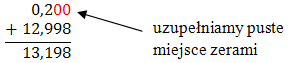 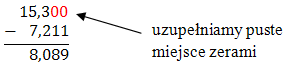 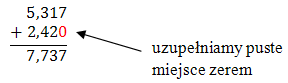 Oblicz w pamięci.7,6 + 4,7=7,3 + 2,8=6,01  + 0,11=4,3  + 0,6 =8,1 + 0,5=1,6  − 0,9 =3,2  − 1,7 =6,8  − 4,9 =4,62 − 1,02 =6,53  −1,5 = Oblicz pisemnie.a)	1,4					b)	 33,301				c)	 30,276        +   1,255					           +   3,03				           +   0,11d)	27,3					e)         125,04			f) 	259,1      +     0,178					        +    57,107			        +   315,055Oblicz pisemniea)	4,07				b)	 2,81					c)	1,6           3,6		  		            0,3			  	 	           0,09d)           15,7				e)           23,58					f)	13,5              8,956				              1,908					             5,092Pod plątaniną wypisz ukryte w niej wyrazy.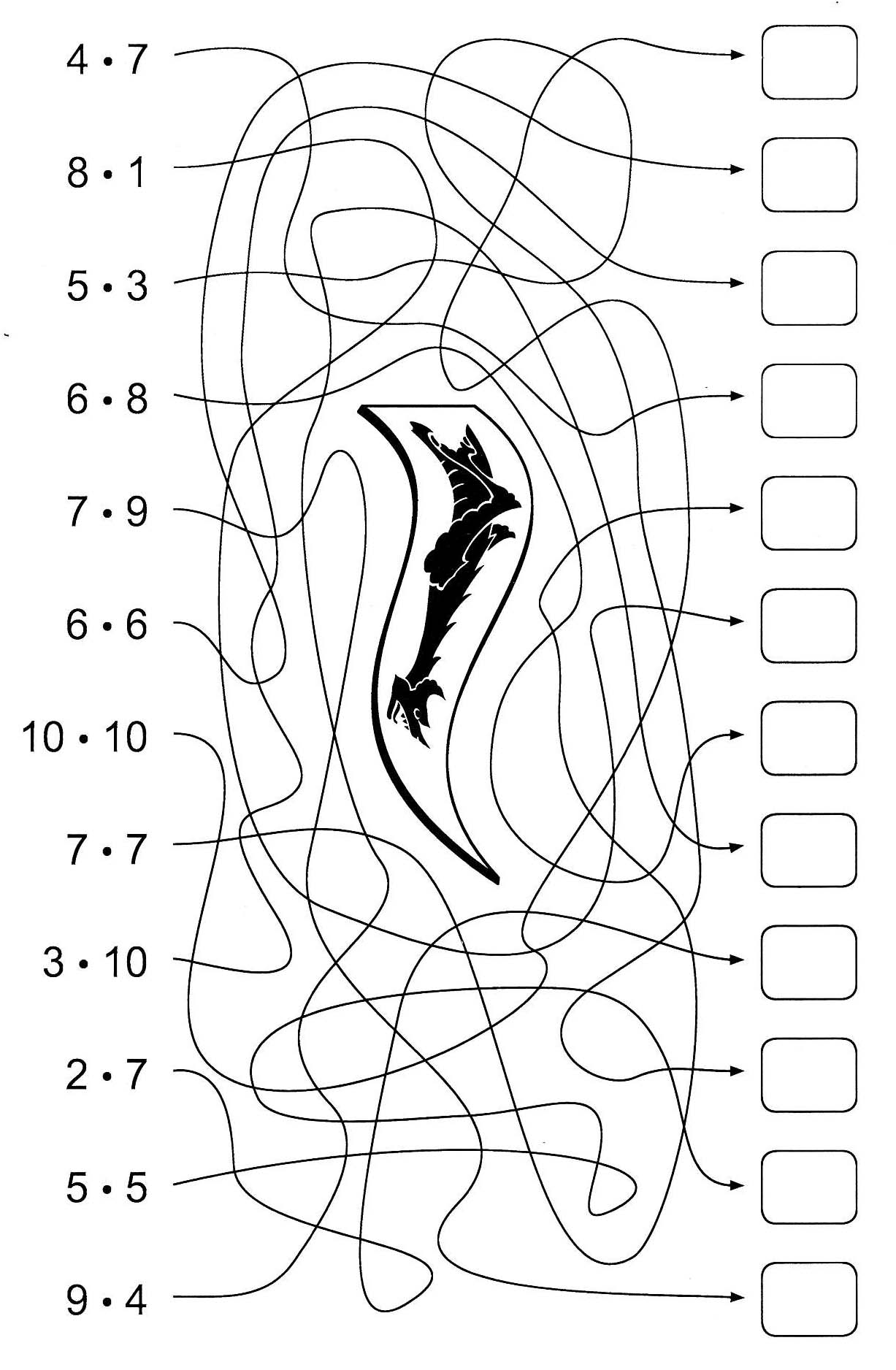 Odkryj zasadę i wpisz ostatnie dwie liczby w każdym rzędzie.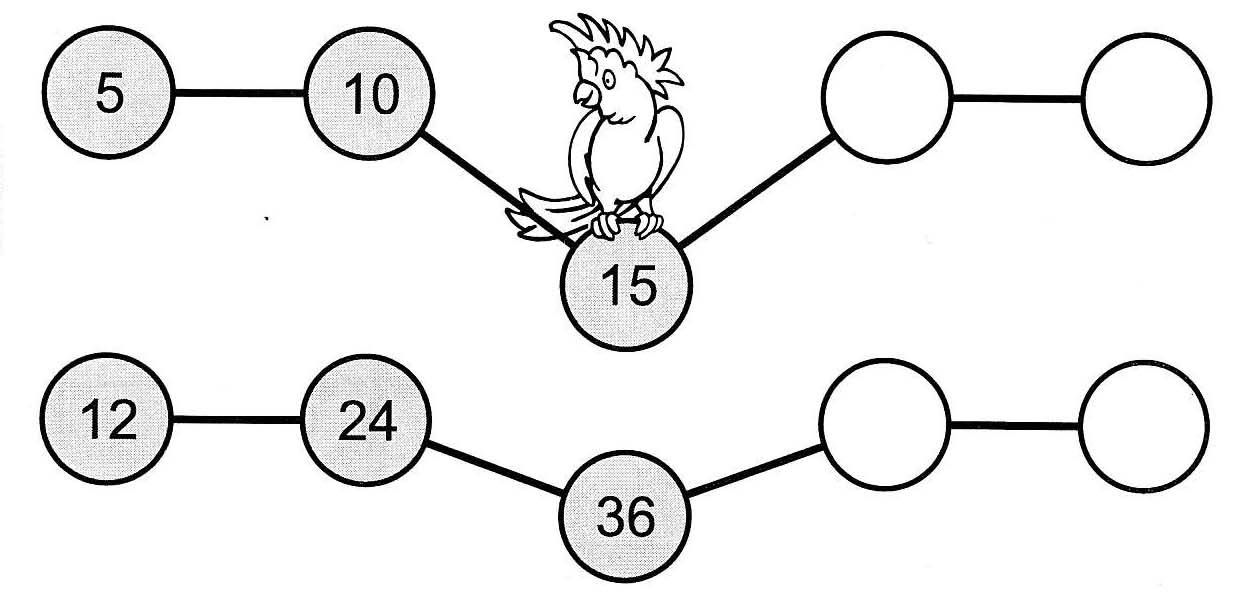 Policz, ile poszczególnych mebli znajduje się na rysunku. Wpisz odpowiednie liczby w wyznaczone miejsca.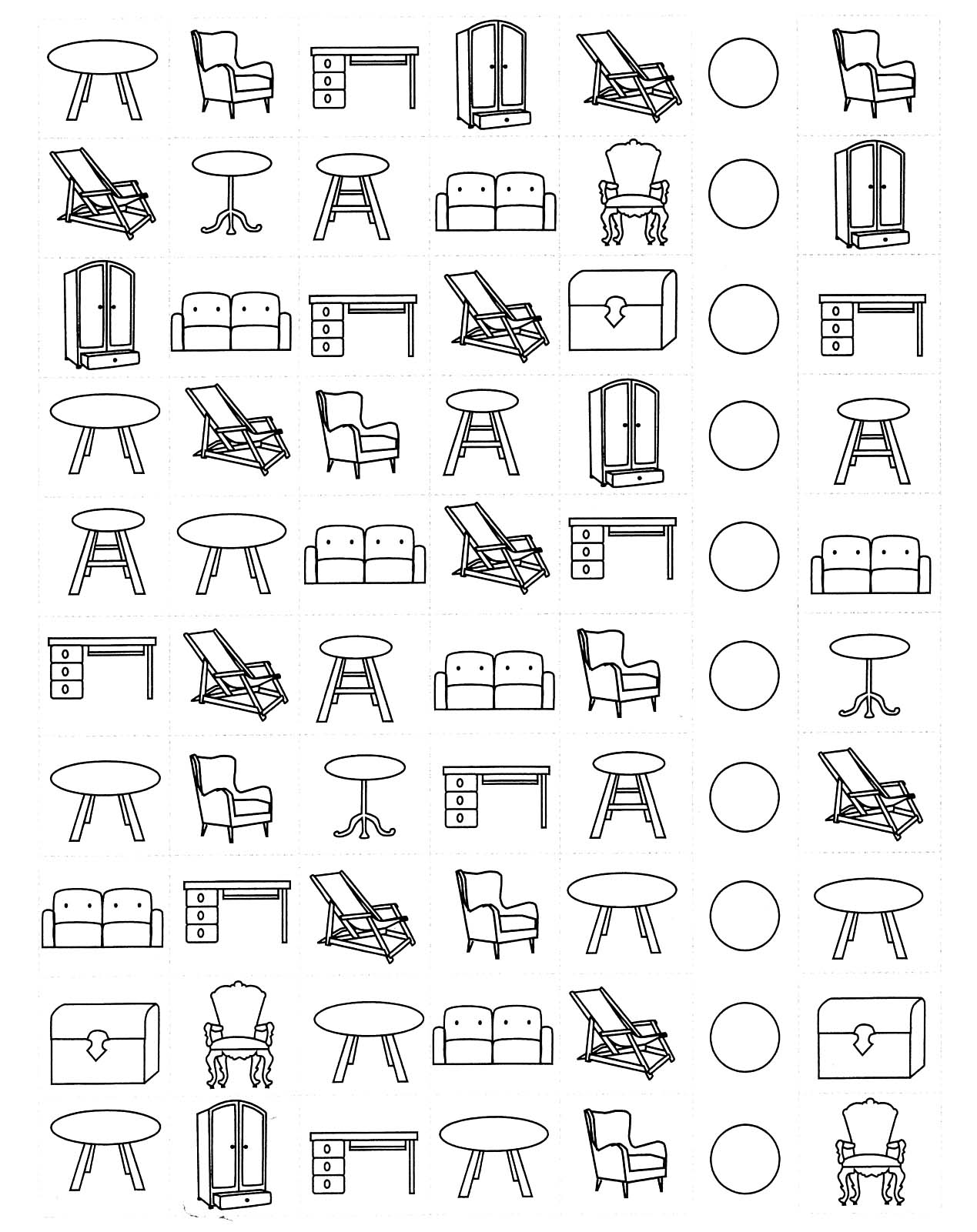 